Op 19 april 2023 heeft u vragen gesteld naar aanleiding van twee artikelen in de media over de sociaal-emotionele ontwikkeling van de jeugd. U verwijst naar een artikel waarin Staatssecretaris Van Ooijen adviseert om niet te snel met kinderen naar de psycholoog te gaan  en naar een artikel waarin scholen en de gemeenten in Zwolle, Olst-Wijhe, Kampen en Deventer de oproep doen jongeren beter voor te bereiden op het leven. Met deze brief beantwoorden wij uw vragen. Hebben we een beeld van hoe het staat met de weerbaarheid van de jeugd in de gemeente Raalte? Herkent en erkent het college ook de disbalans bij de jeugd en hun problemen in weerbaarheid? Onlangs heeft GemeenteBelangen vragen gesteld over de psychische klachten van de jeugd naar aanleiding van de Corona Gezondheidsmonitor Jongvolwassenen 2022 (zaaknummer 22421-2023). Daarin hebben wij aangegeven het beeld te herkennen dat er een toename lijkt onder jeugd die psychische klachten ervaren. Het CJG (Centrum voor Jeugd en Gezin) geeft aan een toename te zien van scholen en individuele jongeren met vragen over weerbaarheid, depressieve gevoelens en prestatie- en geluksdruk. Hoewel er duidelijk sprake is van een toename, is de nuancering dat het met de meerderheid van de jeugd goed gaat belangrijk om te realiseren bij de antwoorden op de volgende vragen. Op 6 juli is er een Rond de tafel gepland over het sociaal domein waarin een toelichting gegeven wordt op de initiatieven die worden ingezet naar aanleiding van de coronaschade die de jeugd heeft opgelopen. Daarin wordt ook nader duiding gegeven aan de weerbaarheid van de jeugd in de gemeente Raalte.      Hoe is Raalte aangehaakt bij of wil Raalte aanhaken op de initiatieven van de scholen, gemeenten en welzijnsorganisaties van Zwolle, Olst-Wijhe, Kampen en Deventer?Vanwege de signalen die we als gemeente kregen over de jeugd, is het CJG in samenwerking met het jongerenwerk en het Carmel College een lessenreeks gestart gericht op sociaal-emotionele ontwikkeling en weerbaarheid. De methode richt zich op normaliseren met de boodschap: tegenslag hoort bij het leven, hoe je ermee omgaat dáár heb je wel invloed op. Door hierover met elkaar te praten in de groep leren jongeren dat zij niet de enige zijn met tegenslag of bepaalde gevoelens en leren ze hierover te praten met elkaar. De THINK methode welke toegelicht wordt in het artikel van de Stentor is daarmee vergelijkbaar van opzet. De samenwerking die Zwolle, Olst-Wijhe, Kampen en Deventer schetsen hebben we met de lessenreeks in Raalte ook gecreëerd. Momenteel wordt de lessenreeks geëvalueerd en wordt bekeken of en hoe we hier een structureel aanbod van maken voor alle leerlingen in een bepaald leerjaar. Daarnaast zijn er meerdere leerlingen van het Carmel College naar het CJG verwezen met (lichte) depressieve gevoelens. Het CJG biedt gespreksgroepen voor deze leerlingen, juist ook weer gericht op normaliseren: het is normaal om je niet elke dag volledig gelukkig te voelen, mindere dagen horen er ook bij. De erkenning en herkenning van deze groepsmethodiek blijkt helpend te zijn voor deze jongeren. De gemeente Raalte heeft dus eigen initiatieven, die vanuit hetzelfde gedachtegoed zijn ontwikkelt en sluit zich wat dat betreft aan bij de oproep die de genoemde gemeenten hebben gedaan aan Staatssecretaris van Ooijen.   Wat kunnen we op korte en langere termijn doen? Zoals hierboven genoemd zijn er al enkele initiatieven die zich richten op de sociaal-emotionele ontwikkeling van jongeren. Daarnaast wordt, onder meer met behulp van de coronamiddelen, de samenwerking tussen het onderwijs, het CJG en het jongerenwerk verder versterkt met als doel gezamenlijk te inventariseren wat de jeugd nodig heeft voor een stevige sociale basis en hierop initiatieven te ondernemen. Normaliseren is hierbij nadrukkelijk het uitgangspunt; erkenning dat tegenslag bij het leven hoort, met elkaar praten en ouders/verzorgers (en het sociale netwerk) betrekken bij de vraagstukken die er leven zodat zij ook hun verantwoordelijkheid kunnen nemen. Het NJI heeft recent een interessant essay geschreven: ‘Andere kijk op groeiend jeugdzorggebruik’. Daarin wordt gesteld dat kinderen en jongeren te maken hebben met een individuelere samenleving en prestatiedruk en dat de jeugdzorg daarin niet alle problemen kan oplossen. Wat de jeugd wel nodig heeft is:een hoopvol toekomstperspectief waarin de druk eraf gaat en de jeugd tijd en ruimte krijgt om op te groeien. besluiten die nodig zijn om de toekomstperspectief te geven. Denk aan duurzaamheid, wonen en bestaanszekerheid. Beleidsmakers, bestuurders van bedrijven, ouders: allemaal hebben zij daaraan bij te dragen.luister naar kinderen en jongeren. Zij vragen erom gehoord en gezien te worden. Voor de korte termijn door te luisteren naar wat zij nu nodig hebben: is dat meer jeugdzorg of meer betrokkenheid? Voor de lange termijn door hun perspectief en ideeën een plek te geven in een visie op de toekomst. Ook als dat betekent dat we moeten loskomen van gevestigde belangen en gewoontes.Voor de langere termijn is er dus meer nodig dan een toereikend jeugdzorgbudget en een sterke samenwerking van enkele maatschappelijke organisaties om jeugd die een hulpvraag hebben tijdig te signaleren en te ondersteunen. Het vraagt van de hele maatschappij rekening te houden met de jeugd en hun toekomst. Het vraagt van de maatschappij, met ouders/verzorgers voorop, zich bewust te zijn van de druk die de jeugd ervaart en andere waarden te delen meer gericht op duurzaamheid, welbevinden, rechtvaardigheid, pluriformiteit en betekenisgeving.   Welke rol kan de raad daarin spelen? Om de jeugd het toekomstperspectief te bieden zoals hierboven beschreven kan de gemeenteraad initiatieven ondersteunen van maatschappelijke organisaties, nogmaals met ouders/verzorgers voorop, om de weerbaarheid van de jeugd te vergroten en ze goed voor te bereiden op het leven. Gezien de huidige cijfers en signalen over de sociaal-emotionele ontwikkeling van de jeugd is het wenselijk om daar op te (blijven) investeren. Maar ook belangrijk is, in de breedte bij het nemen van besluiten, het toekomstperspectief voor de jeugd voor ogen te houden en te overwegen (beter nog; na te vragen aan de jeugd) of het voorgenomen besluit ook voor de lange termijn bijdraagt aan een positief toekomstperspectief voor de jeugd.   Met vriendelijke groetburgemeester en wethouders van de gemeente Raalte,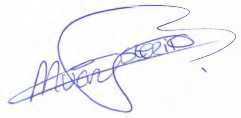 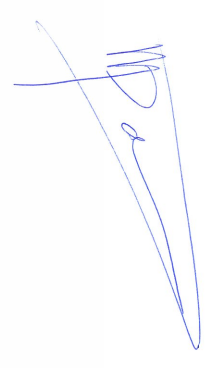 de secretaris	de burgemeesterMonique van Esterik	Martijn Dadema